                                                                          Подготовила: учитель - логопед МБДОУ 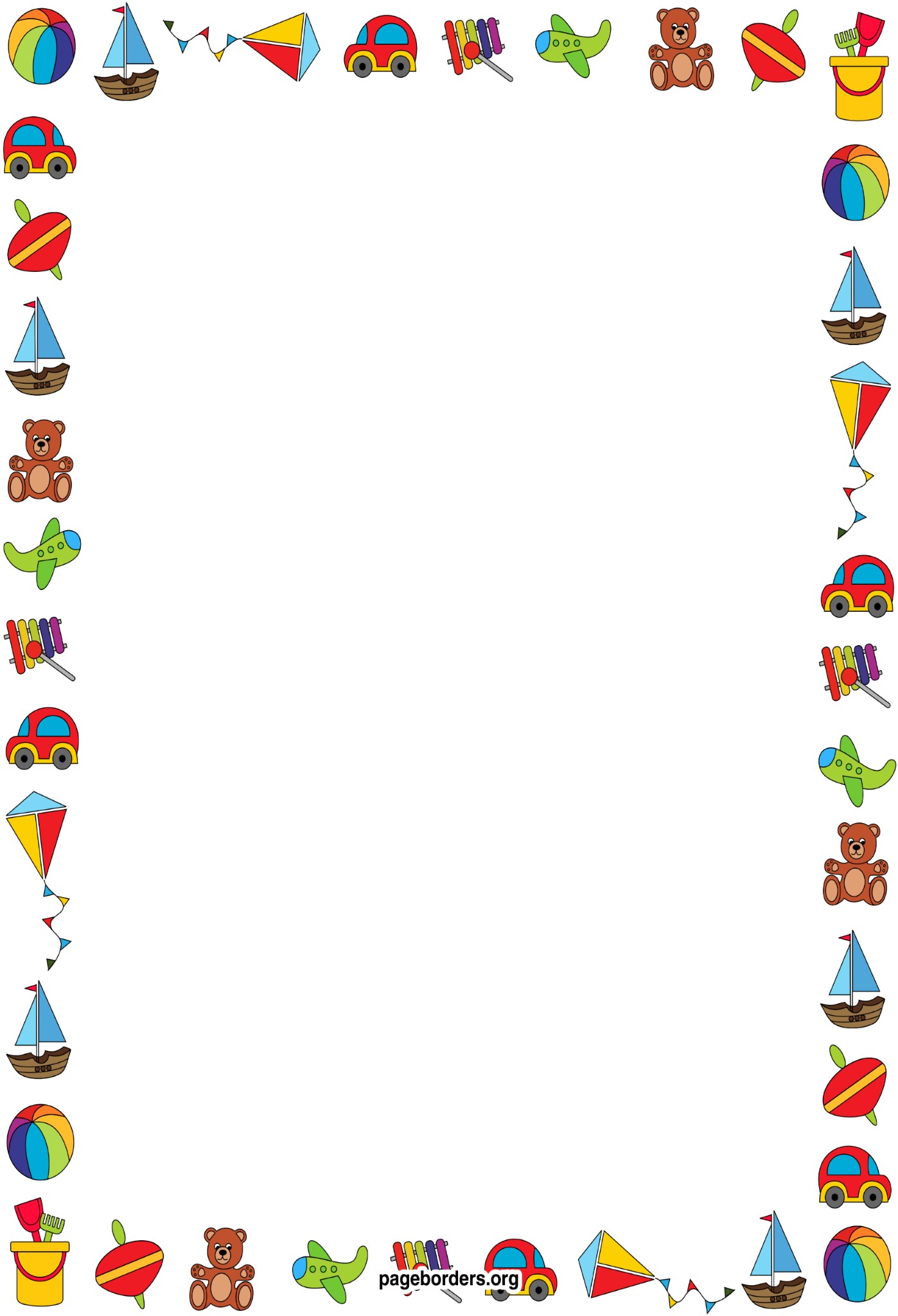 «Детский сад № 84 «Голубок» Ольга Владимировна БазюкКонсультация для воспитателей на тему:«Развитие лексико-грамматической стороны речи у дошкольников с речевыми нарушениями»В настоящее время в число детей дошкольного возраста с ОНР резко возросло. ОНР характеризуется нарушением формирования основных компонентов речевой системы звуковой стороны речи, фонематических процессов, лексики, грамматического строя речи.  На 	необходимость 	формирования 	лексико-грамматических конструкций у детей особое внимание обращали такие авторы как Филичева Т.Б., Туманова Т.В., Ткаченко Т.А. Работа по развитию лексико-грамматического строя речи ведется по 3 направлениям: накопление словаря, формирование фразы и включение её в связную речь. Содержание 	словарной 	работы 	опирается 	на 	постепенное расширение, углубление и обобщение знаний детей о предметном мире. В итоге у детей накапливается значительный объем знаний и соответствующий словарь, что обеспечивает свободное общение в широком плане (общение со взрослыми и сверстниками, понимание литературных произведений, теле- и радиопередач и т. п.).  Очень важным моментом для формирования у детей фразы и развития связной речи является знакомство детей с элементарными формами словообразования. Сначала дети учатся образовывать существительные при помощи уменьшительно-ласкательных суффиксов, суффикса – ниц – со значением вместилища, учатся образовывать существительные обозначающие названия детенышей животных и птиц; профессии. Параллельно идет работа по образованию прилагательных (притяжательных, качественных, относительных), глаголов  (возвратных, приставочных, совершенного и несовершенного видов), подбору родственных слов. Упражнения в самостоятельном образовании форм существительных, прилагательных и глаголов проводятся на разнообразном тематическом материале. Формирование словоизменения у дошкольников начинается с упражнений 	по 	различению, 	сопоставлению 	форм 	слов. 	Дети вслушиваются в окончания существительных, глаголов единственного и множественного числа, в изменения падежных окончаний одного и того же 	слова. Навыки 	словоизменения 	закрепляются 	сначала 	в словосочетаниях; затем в предложениях, далее и связанной речи. Для того чтобы дети умели правильно строить и употреблять в своей речи простые предложения, важно, чтобы все слова были им понятны. Необходимо следить за порядком слов в предложении (в случае необходимости поправлять с помощью вопросов), за правильным употреблением соответствующей формы глагола, согласованием его в лице и числе с существительным.   Основой 	для 	организации 	речевой 	практики 	детей 	служат практические 	действия 	с 	предметами, 	активные 	наблюдения 	за жизненными явлениями. Составляя предложения по описанию различных действий по содержанию картинки и т.п., дети учатся связно рассказывать об увиденном. Постепенно такие сообщения объединяются в короткий рассказ. Эффективным средством формирования лексико-грамматического строя речи детей являются игры и упражнения, применяемые на занятиях, в разных видах деятельности, в режимных моментах. Таким образом, к школьному возрасту, дети овладевают в основном всей сложной системой практической грамматики. Задание №1.  Дать «ласковые имена»: Валя-Валечка, Вася, Соня и т.д. Задание №2. Покажи на себе и на кукле и назови: голова-головка, лоб,  уши, нога и т.д. Задание №3. Проведите с ребёнком игру «Один и много». Вы называете один  предмет, а ребёнок – много. Огурец – огурцы, баклажан - ... , редька - ..., и т.д. Задание №4. Считай овощи до трёх по образцу: один помидор, два помидора, три помидора. Один огурец … и т.д. Задание №5. Проведите игру «Есть - нет». Ребёнок произносит вторую часть фразы со слов: «У меня нет». У меня есть свежая капуста. У меня нет свежей капусты. Красный помидор, зелёный огурец. Задание №6. Подбери как можно больше определений к каждому предмету. Нарисуй в тетради. Помидор – красный, круглый, вкусный, сочный. Банан, редис, лук, виноград, лимон, апельсин, репа, яблоко. Задание №7. Учите детей правильно называть маленькие предметы. Вы называете большой предмет, а ребёнок – маленький, например, стол-столик, булка - ... стул - ... чашка - ... салфетка - ...  тарелка - ... огурец - ... конфета - ... диван - ... полка - ... нож - ... кружка - ... Задание №8. Проведите игру с мячом «Один-много». Яблоко – яблоки, груша – груши, слива – сливы, персик, банан, ананас. Затем проведите игру «Много-один». Апельсины – апельсин, абрикосы – абрикос, помидоры – помидор, огурец, мандарин,  лимон. Задание №9. Дополнить предложения, изменив слово в скобках. В корзине лежит один (помидор). В лесу растёт много (дерево). В зоопарке мало (зверь). У меня меньше (ягода), чем у Вовы. Петя собрал столько же Задание №10. Подобрать по несколько существительных к прилагательным. Красные машины, стулья, блюдца. Синие … Тёплые … Металлические … Вязаные … Шерстяные … Пластмассовые …  Задание №11. Проведите игру «Большой-маленький». Шапка – шапочка Кофта - ... юбка, костюм, брюки, чулки, туфли, платье. Задание №12. Учите детей образовывать и использовать в речи глаголы с различными приставками. Поиграйте в игру «Доскажи словечко». Машина в гараж … (въезжает). Мальчик из школы … (выходит). Шофёр к машине … (подходит). Девочка с горы … (съезжает). Старушка через улицу … (переходит). Девочка через лужу … (перепрыгивает). Птичка из клетки … (вылетает). Задание №13. Измените предложения по образцу: Он сидит на диване. – Они сидят на диване. Он бежит по дорожке … Он поёт песню … Он рисует солнце … Он идёт домой … Он колет дрова … Задание №14. Образуйте притяжательные прилагательные по образцу: Хвост собаки – собачий хвост. Молоко коровы – коровье молоко. Грива льва … Зубы тигра … Копыта лошади … Шерсть кролика … Рога лося … Усы кошки … Следы зайца … Задание №15. Образуйте притяжательные прилагательные по образцу: Шуба из белки – беличья шуба. Воротник из норки … Шапка из лисы … Накидка из соболя … Одеяло из шерсти верблюда … Шапка из пуха кролика … Задание №16. Вставить подходящие по смыслу слова (прилагательные). Солнце, как мяч, круглое. Руки, как лёд, … Нож, как бритва … Шоссе, как стрела, … Снег, словно пух, … Трава, как изумруд … Задание №17.  «Расхвалить» каждую картинку, подобрать как можно больше слов – определений. Например:  рукавички – новые, красивые, дорогие, красные, удобные, шерстяные, вязаные, тёплые. Задание №18. Скажи по образцу, какая посуда. Из стекла – стеклянная.    Из металла … Из глины … Из дерева … Из хрусталя … Из серебра … Из пластмассы … Задание №19. Дай полные ответы на вопросы.  Чем дворник подметает улицу? Чем медсестра делает укол?  Чем парикмахер расчёсывает волосы? Чем повар режет морковь? Чем садовник рыхлит землю? Задание №20. Посчитать до десяти предметы, правильно согласовывая числительные с существительными. Один шар, два шара, три шара, четыре шара, пять шаров, шесть шаров, семь шаров, восемь шаров, девять шаров, десять шаров. Ведро, матрёшка, дерево, дом, окно, рыбка, трактор. Задание №21. Изменить по образцу: Белый – беленький. Тёплый. Старый. Кислый. Лёгкий. Чистый. Добрый. Толстый. Сладкий. Тонкий. Узкий. Мягкий. 